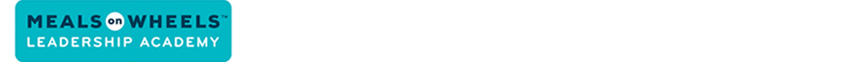 Beef Patty Specification FormProduct:Beef PattyQuality:U.S. Grade Good or BetterCount Size:2.67 ounce patty, six patties per poundStyle/Variety:Not to exceed 25% fatCondition:FrozenDescription:No soy, meat by-products, binders or extenders.  Meat shall be free of bone. Meets Institutional Meat Purchase Specification #1136.